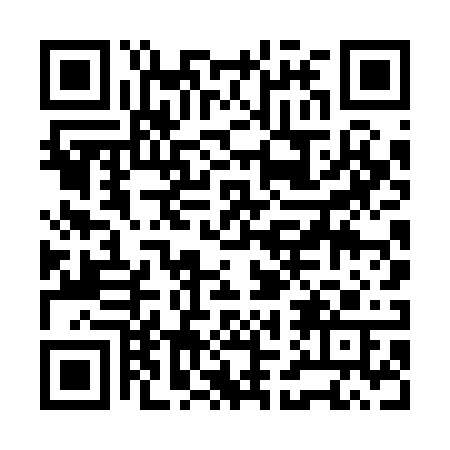 Ramadan times for Aurisina, ItalyMon 11 Mar 2024 - Wed 10 Apr 2024High Latitude Method: Angle Based RulePrayer Calculation Method: Muslim World LeagueAsar Calculation Method: HanafiPrayer times provided by https://www.salahtimes.comDateDayFajrSuhurSunriseDhuhrAsrIftarMaghribIsha11Mon4:464:466:2512:154:176:066:067:4012Tue4:444:446:2312:154:186:086:087:4113Wed4:424:426:2112:154:196:096:097:4214Thu4:404:406:1912:144:206:106:107:4415Fri4:384:386:1712:144:216:126:127:4516Sat4:364:366:1512:144:226:136:137:4717Sun4:344:346:1412:144:236:146:147:4818Mon4:324:326:1212:134:246:166:167:5019Tue4:304:306:1012:134:256:176:177:5120Wed4:284:286:0812:134:266:186:187:5321Thu4:254:256:0612:124:276:206:207:5422Fri4:234:236:0412:124:286:216:217:5623Sat4:214:216:0212:124:296:226:227:5724Sun4:194:196:0012:114:306:246:247:5925Mon4:174:175:5812:114:316:256:258:0026Tue4:154:155:5612:114:326:266:268:0227Wed4:124:125:5412:114:336:286:288:0328Thu4:104:105:5212:104:346:296:298:0529Fri4:084:085:5112:104:356:306:308:0730Sat4:064:065:4912:104:366:316:318:0831Sun5:045:046:471:095:377:337:339:101Mon5:015:016:451:095:387:347:349:112Tue4:594:596:431:095:397:357:359:133Wed4:574:576:411:085:407:377:379:154Thu4:554:556:391:085:417:387:389:165Fri4:524:526:371:085:427:397:399:186Sat4:504:506:351:085:437:417:419:207Sun4:484:486:341:075:437:427:429:218Mon4:464:466:321:075:447:437:439:239Tue4:434:436:301:075:457:457:459:2510Wed4:414:416:281:075:467:467:469:26